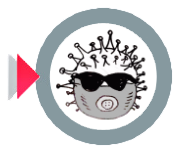 КОРОНАВИРУС И РАБОТА. ТРУДОВЫЕ ПРАВА В УСЛОВИЯХ КАРАНТИНАЧто произошло? Мир охватил коронавирус. Многие люди вынуждены уходить на карантин, работодатели частично переводят своих работников на удаленную работу. Не все знают, какие у них при этом есть права. Федерация независимых профсоюзов России (ФНПР) отвечает на самые актуальные вопросы по трудовым отношениям в связи с коронавирусом. Имеет ли право работник настаивать на переводе его на удаленную работу из-за опасности заразиться коронавирусом? В работе коммерческих и некоммерческих организаций уже давно используется удаленная работа. Учитывая, что распространение коронавирусной инфекции признали обстоятельством непреодолимой силы, затрагивающим права граждан, работник может обратиться к работодателю с заявлением о переводе на удаленную, с точки зрения Трудового кодекса РФ - дистанционную работу (ч. 2 ст. 57, 3121 ТК РФ) с учетом реальной возможности таковой. В заявлении необходимо указать уважительные причины для выполнения работы вне рабочего места. При положительном решении руководителя необходимо, чтобы кадровая служба подготовила дополнительное соглашение к трудовому договору с работником, в котором будут оговорены условия удаленной работы и ее сроки, в противном случае такая временная работа может стать постоянной. Могут ли школьные карантины, отмена занятий или свободное посещение детьми учебных заведений быть достаточными поводами для перевода сотрудников на удаленную работу? Да, могут, поскольку на родителей возложена обязанность в силу положений пункта 1 статьи 63, пункта 1 статьи 64 Семейного кодекса РФ заботиться, в частности, о здоровье своего ребенка, обеспечивать его безопасность, в том числе в период коронавирусной инфекции. Невыполнение этих обязанностей может повлечь привлечение родителей к административной ((ч. 1 ст. 5.35 КоАП РФ) или уголовной ответственности (ст.125 УК РФ). Как правильно должен быть оформлен карантинный режим самоизоляции для работника, вернувшегося из стран, опасных с точки зрения распространения коронавируса? Работодатель по согласованию с профкомом (при его наличии) издает приказ о соблюдении требований безопасности и охраны труда на рабочих местах в период коронавирусной инфекции. В этом локальном нормативном акте следует предусмотреть все мероприятия, в том числе порядок оформления режима самоизоляции. На период самоизоляции работнику может быть предоставлен внеочередной оплачиваемый отпуск, отпуск без сохранения заработной платы или отгулы. В табеле учета рабочего времени отражается соответствующее кадровое мероприятие. Из-за необходимости защиты от распространения коронавируса отменяются массовые мероприятия, прекращают работу музеи, отменяются авиарейсы и т.д. Как будут изменены должностные обязанности работников этих организаций? Положена ли им оплата труда? Должностные обязанности работников не могут быть изменены, поскольку они выполняются в соответствии с условиями трудового договора и должностной инструкцией. Могут меняться условия их выполнения (место, порядок контроля и другие). Если карантин вводится работодателем, то согласно Трудовому кодексу РФ (ч. 3 ст. 72.2 ТК РФ) данный период является простоем. Время простоя работника по причинам, не зависящим от работодателя и работника, оплачивается в размере не менее двух третей тарифной ставки, оклада (должностного оклада), рассчитанных пропорционально времени простоя (ч. 2 ст. 157 ТК РФ). С какими нарушениями своих трудовых прав люди сталкиваются чаще всего в условиях угрозы распространения коронавируса и реализации комплекса мер по защите от него? Можно предположить, что наиболее уязвимыми будут работники индивидуальных предпринимателей. Например, если на рынке «Садовод» в Москве будут закрыты торговые павильоны, то вполне предсказуемо, что ИП не будут возмещать простой своим работникам, равно как и работникам, выполняющим работу по гражданско-правовым договорам в отдельных сферах деятельности, которые связаны с присутствием людей (фестивали, семинары, обучение и т.п.). Если ваши трудовые права нарушены в связи с ситуацией распространения инфекции – обращайтесь в юридическую консультацию ФНПР, вам будет оказана помощь.

Источник: Центральная профсоюзная газета «Солидарность» ©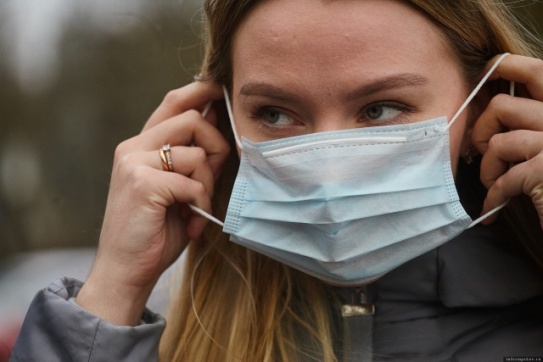 РОСПОТРЕБНАДЗОР ДАЛ РЕКОМЕНДАЦИИ РАБОТОДАТЕЛЯМ В СВЯЗИ С КОРОНАВИРУСОМЗапретить прием пищи на рабочих местах в связи с угрозой заражения коронавирусом рекомендовало управление Роспотребнадзора по Москве работодателям, сообщило Агентство «Москва» со ссылкой на пресс-службу ведомства. Обедать необходимо в специально отведенной комнате, которую в случае отсутствия рекомендовано оборудовать. Специалисты Роспотребнадзора также призывают руководство компаний обеспечить ежедневную уборку помещений с помощью дезинфицирующих средств, а также предусмотреть наличие в офисах и на предприятиях средств для обработки рук работников антисептиками. Необходимо установить контроль за соблюдением правил гигиены на рабочих местах. Ведомство рекомендовало обеспечить контроль за температурой тела работников в течение всего дня. Отправлять сотрудников в командировки, особенно зарубежные, предлагают лишь в крайних случаях. Рабочие помещения должны проветриваться каждые два часа, по возможности их необходимо оборудовать бактерицидными лампами и рециркуляторами воздуха закрытого типа. Среди советов и рекомендаций – отказ от корпоративов и других массовых мероприятий. Между тем, Фонд социального страхования (ФСС) оплатит работающим россиянам до 14 дней пребывания на карантине по коронавирусу.  «Солидарность» рассказала, представители каких профессий больше всех рискуют заразиться коронавирусом.ПЯТЬ ПРОФЕССИЙ С НАИБОЛЬШИМ РИСКОМ ЗАРАЗИТЬСЯ КОРОНАВИРУСОМ
Медики Конечно, самая опасная профессиональная сфера – медицина. Именно врачи, фельдшеры и младший медицинский персонал чаще всего контактируют с больными. Так, например, в Китае коронавирусом заразились уже более 1700 врачей, шестеро из них умерли. Также этот вирус обнаружился и у замглавы Минздрава Ирана Ираджа Харирчи.  Пилоты и бортпроводники Экипажи самолетов, особенно те, которые летают в страны с эпидемией коронавируса, также сильно рискуют заболеть. Напомним, что авиакомпания «Аэрофлот» стала единственной в России, сохранившей регулярные рейсы в Китай. Самолеты перевозчика продолжат летать в Пекин, Гонконг, Гуанчжоу и Шанхай несмотря на то, что Росавиация уведомила российские авиакомпании о введении временного запрета на выполнение некоторых регулярных рейсов в Китай из-за вспышки коронавируса. Такое решение «Аэрофлота» вызвало тревогу среди членов летных и кабинных экипажей. Работники сферы красоты Парикмахеры, косметологи и другие мастера бьюти-индустрии вынуждены много контактировать с людьми, причем даже маска им не поможет: ведь она лишь на время защитит, если клиент чихает и кашляет, но не предотвратит передачу вируса через прикосновение.  Официанты Официанты - еще одна профессия, подразумевающая большое число контактов с разными людьми, зачастую – с туристами. Именно бары, кафе, рюмочные, пиццерии и ночные клубы в первую очередь закрыли в Ломбардии – эта итальянская провинция находится на первом месте по числу зараженных коронавирусом в Европе.  Также в Ломбардии отменены массовые мероприятия, закрыты школы, термы и различные общественные места. В Венеции приостановлен карнавал, отменена Неделя моды в Милане. Курьеры В Китае курьеров уже окрестили героями. Ведь десятки миллионов китайцев вынуждены сидеть дома на карантине, при этом им нужно как-то покупать еду. Ситуация привела к повышенному спросу на доставку еды с помощью онлайн-сервисов. - Эти курьеры стали героями в Китае наряду с медицинскими работниками, – утверждает управляющий директор China Market Research Group Шон Рейн. – Они успокоили страну даже больше, чем правительство, потому что благодаря им люди могут покупать еду по разумным ценам. При этом правительство рекомендовало курьерам избегать контактов с клиентами и не передавать заказы в руки, а оставлять их у двери или ворот.

Источник:  Центральная профсоюзная газета «Солидарность» ©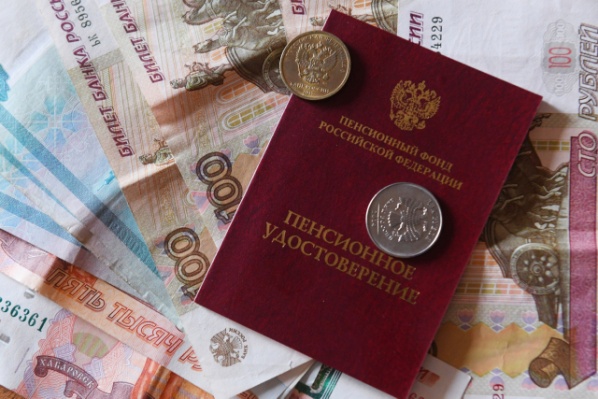 СОЦИАЛЬНЫЕ ПЕНСИИ ПРОИНДЕКСИРУЮТ С 1 АПРЕЛЯ

Премьер-министр Михаил Мишустин утвердил постановление  об индексации с 1 апреля 2020 года  социальных пенсий, сообщает РИА «Новости». Коэффициент индексации составит 1,061, поэтому пенсии увеличатся на 6,1%. Индексация затронет почти четыре миллиона россиян. Расходы составят 2,41 миллиарда рублей в месяц, или 21,7 миллиарда до конца года, добавил министр. Увеличение пенсий значительно превышает показатели прошлых лет — два процента в 2019-м, и 2,9% — в 2018-м.  Социальные пенсии начисляются гражданам, которые не накопили необходимый минимум по страховому стажу и количеству пенсионных баллов: до 11 лет и 18,6 баллов. Пенсионный возраст для них наступает на пять лет позже возраста выхода по страховой пенсии: в 2020 году - это 61,5 и 66,5 лет для женщин и мужчин соответственно. Для представителей малочисленных народов Севера допустимый возраст для назначения соцпенсии – 50 лет для женщин и 55 лет для мужчин. Пенсия по старости в 2020 году составит 5653,72 рубля. Как и когда повысятся пенсии различных категорий российских пенсионеров? Что нового в формуле индексаций пенсий принес 2020 год? Каких еще изменений ждать пенсионерам в России.

ИНДЕКСАЦИЯ ПЕНСИЙ С 1 января на 6,6% проиндексировали пенсионные выплаты неработающим пенсионерам, получающим страховую пенсию. Фиксированная ее часть в 2020 году равна 5686,25 рубля. Один пенсионный балл будет стоить 93 рубля. В районах Крайнего Севера и приравненным к ним местностях пенсия увеличится на районный коэффициент (1,5) и составит 8529,38 рубля. Формула расчета страховых пенсий: фиксированная часть + количество баллов × стоимость балла. С 1 апреля на 6,1% проиндексируют социальные пенсии гражданам, которые не накопили необходимый минимум по страховому стажу и количеству пенсионных баллов: до 11 лет и 18,6 баллов. Пенсионный возраст для них наступает на пять лет позже возраста выхода по страховой пенсии: в 2020 году - это 61,5 и 66,5 лет для женщин и мужчин соответственно. Для представителей малочисленных народов Севера допустимый возраст для назначения соцпенсии – 50 лет для женщин и 55 лет для мужчин. Пенсия по старости в 2020 году составит 5653,72 рубля. С 1 октября на 3% проиндексируют пенсию военным пенсионерам -  гражданам, уволенным с военной или приравненной к ней службы (сотрудники МВД, ФСБ, Росгвардии, МЧС, ФСИН). ДОПЛАТА ДО ПРОЖИТОЧНОГО МИНИМУМА С 1 января 2020 года неработающим пенсионерам, чья пенсия ниже федерального или регионального прожиточного минимума пенсионера (ПМП), будут доплачивать недостающую до прожиточного минимума сумму. Федеральный ПМП, а значит и минимальная пенсия, в 2020 году составит 9311 рублей. Размер минимальных пенсий по регионам можно посмотреть здесь. Доплата рассчитывается по наиболее высокому прожиточному минимуму. Возможен учет дополнительных районных коэффициентов для отдельных субъектов РФ: они начисляются только на время проживания в соответствующей местности и снимаются в случае переезда. В апреле 2019 года изменили порядок социальных доплат. Величина доплаты остается неизменной, а индексация фиксированной части пенсии происходит сверх нее.ПРИБАВКА К ПЕНСИИ ЗА СТАЖ С 1 августа работающим пенсионерам прибавят денег за счет перерасчета стажа, наработанного в 2019 году. Величина доплаты будет зависеть от количества пенсионных баллов, заработанных за прошедший год. Однако цена балла для них «заморожена» по состоянию на дату оформления пенсии. НАДБАВКИ К СТРАХОВЫМ ПЕНСИЯМ С 1 января 2020 года надбавка за иждивенцев (нетрудоспособных членов семьи) составила 1895,42 рубля. Надбавка за работу на Крайнем севере – 2843,13 рубля, за работу в местностях, приравненных к Крайнему северу – 1895,42 рубля. Доплата за сельский стаж – 1421,56 рубля. ИНДЕКСАЦИИ ДРУГИХ ВЫПЛАТ (ЕДВ, НСУ) С 1 февраля на 3% федеральным льготникам проиндексируют ежемесячные денежные выплаты (инвалидам первой, второй и третьей групп, ветеранам, участникам ВОВ и боевых действий, чернобыльцам, Героям СССР, РФ). Стоимость набора социальных услуг (право на бесплатный проезд на железнодорожном транспорте, путевка в санаторий, обеспечение лекарственными средствами) - 1155,06 рубля. ВЫПЛАТЫ КО ДНЮ ПОБЕДЫ Выплаты к 75-летию Победы сделают 9 мая. Президент Владимир Путин распорядился единовременно выплатить по 75 тысяч рублей ветеранам ВОВ и по 50 тысяч рублей – труженикам тыла. В законе закреплена ежегодная выплата – 10 тысяч и 5 тысяч рублей соответственно. КАРТЫ «МИР» С 1 июля выплачивать пенсии будут только на карты системы «МИР». В июне пенсионеры в последний раз получат пенсии на карты других платежных систем. Останется возможность получать выплаты через банковскую кассу или почту. УДЕРЖАНИЕ ДОЛГОВ ИЗ ПЕНСИЙС 1 июня начнут действовать поправки в сфере исполнительного производства, которые коснутся пенсионеров. Ст. 101 Федерального закона «Об исполнительном производстве» содержит перечень доходов, на которые не может быть обращено взыскание. К ним относятся ежемесячные денежные выплаты, пенсии по потере кормильца, выплаты по уходу за нетрудоспособными и другие. Всего в России на начало 2020 года насчитывается 43,6 млн пенсионеров. Из них получателей страховой пенсии — 39,8 млн. Получателями социальной пенсии являются 3,2 млн человек. 
Источник: Центральная профсоюзная газета «Солидарность» ©